Sukcesy sportowe uczniów Szkoły Podstawowej w Boćkach w roku szkolnym 2013/14SZTAFETOWE BIEGI PRZEŁAJOWE:2 miejsce chłopców i 3 miejsce dziewcząt na Igrzyskach Powiatowych9 miejsce dziewcząt ( na 17 startujących szkół ) i 11 miejsce chłopców ( na 18 startujących szkół ) w półfinale wojewódzkimINDYWIDUALNE BIEGI PRZEŁAJOWED. Wysocki – 4 miejsce w kategorii klas IV, K.Niewiński  - 4 miejsce oraz A. Bazylewski – 7 miejsce w kategorii klas V,  G.Gajko – 2 miejsce, D. Żołyńska – 3 miejsce oraz G. Litwinczuk – 8 miejsce w kategorii klas VI. Drużynowo dziewczęta 2 miejsce, chłopcy 1.Do finału wojewódzkiego zakwalifikowali się  D. Żołyńska, G. Gajko i A. Bazylewski.  W klasyfikacji półfinału wojewódzkiego drużynowo dziewczęta zajęły 17 miejsce ( na 41 szkół ), zaś chłopcy byli 21 ( na 39 szkół ).W finale wojewódzkim D.Żołyńska – 26 miejsce, G. Gajko 28 miejsce, A. Bazylewski – 26 miejsce. Drużynowo dziewczęta zostały sklasyfikowane na miejscu 32 (na 94 szkoły startujące ), zaś chłopcy na miejscu 48 ( na 79 startujących szkół).UNIHOKEJ1 miejsce chłopców i 2 miejsce dziewcząt w Igrzyskach Powiatu. Ponadto G. Litwinczuk uznana najlepszą zawodniczką turnieju oraz A. Zalewski najlepszym zawodnikiem i J. Zalewski najlepszym bramkarzem.5 miejsce dziewcząt oraz 3 miejsce chłopców w półfinale wojewódzkim w którym startowało 8 szkół z 5 powiatów.PIŁKA RĘCZNA2 miejsce chłopców w Igrzyskach Powiatowych oraz 3 miejsce w półfinale wojewódzkim. Tytuł najlepszego zawodnika Igrzysk Powiatowych dla A. Zalewskiego.INDYWIDUALNE BIEGI PRZEŁAJOWE LZSJ. Gajko – 2 miejsce oraz D. Wysocki – 3 miejsce w kategorii klas IV i młodsi, G. Gajko – 1 miejsce, D. Żołyńska – 2 miejsce, G. Litwinczuk – 3 miejsce, P. Popławski – 1 miejsce, K. Niewiński – 2 miejsce, A. Bazylewski – 3 miejsce w Mistrzostwach Powiatu.MISTRZOSTWA WOJEWÓDZTWA PODLASKIEGO W INDYWIDUALNYCH BIEGACH PRZEŁAJOWYCH LZS – CHŁOPCY 2 MIEJSCE W KLASYFIKACJI DRUŻYNOWEJCZWÓRBÓJ LEKKOATLETYCZNY2 miejsce dziewcząt oraz chłopców w Igrzyskach Powiatu.Indywidualnie P.Popławski – 2 miejsce9 miejsce dziewcząt i chłopców w półfinale wojewódzkim( na 12 startujących szkół).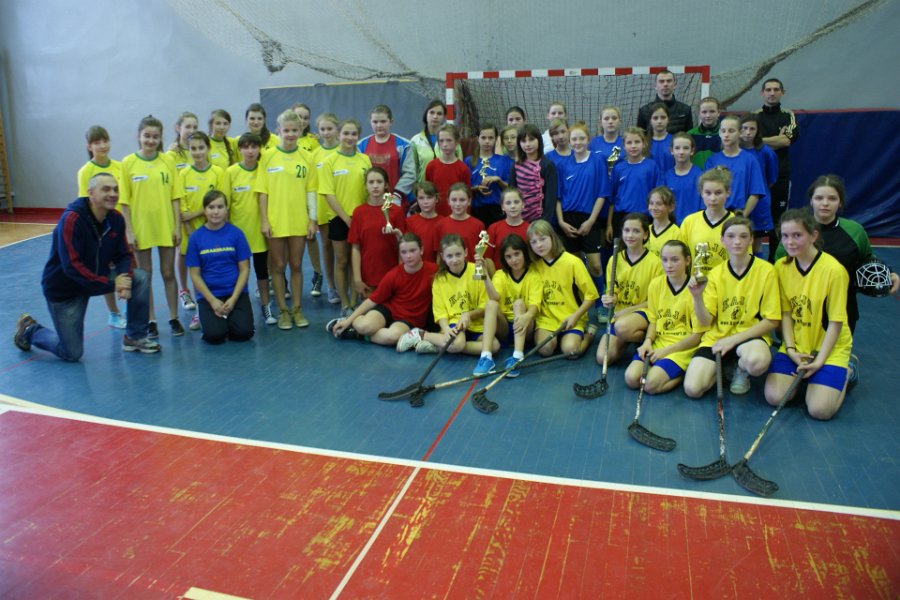 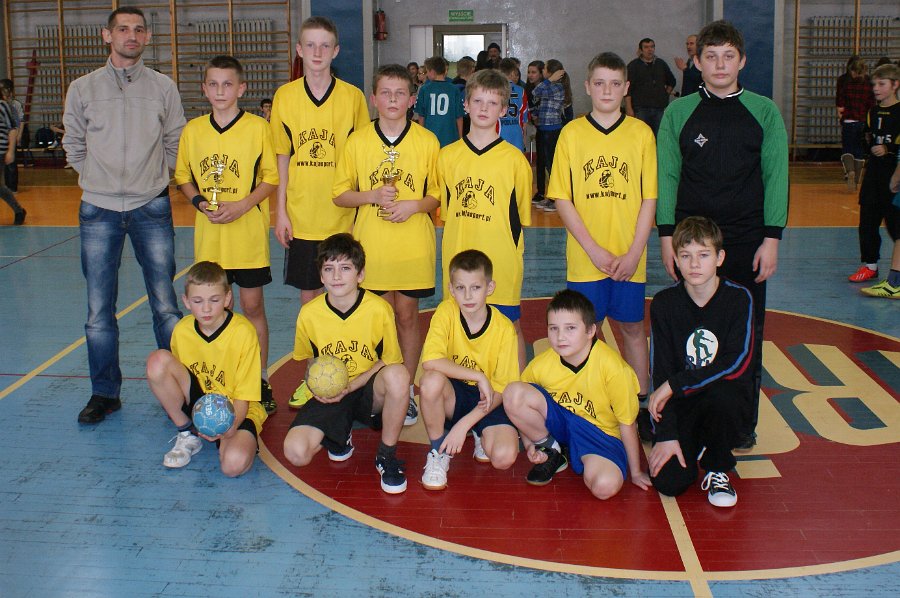 